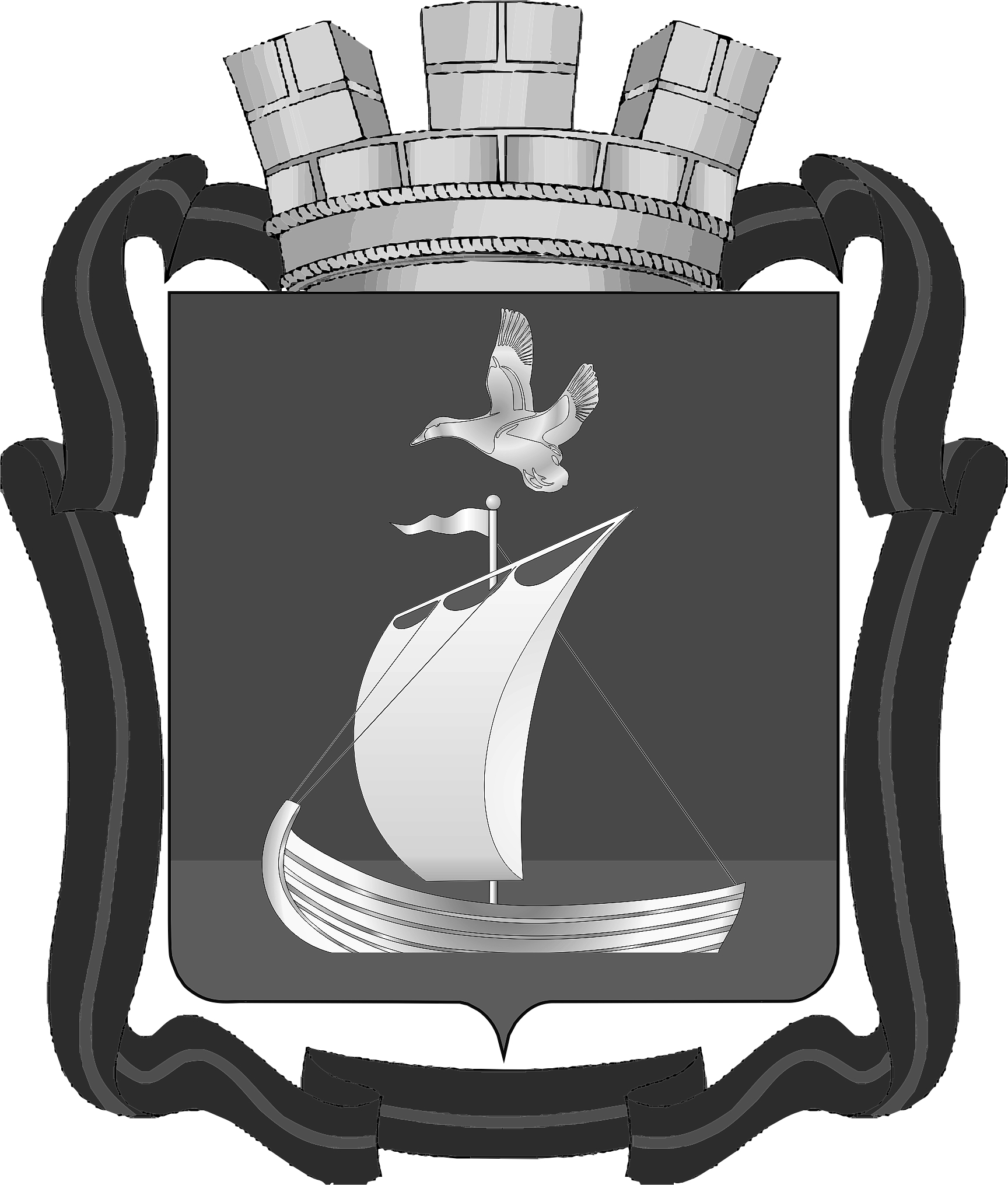 П О С Т А Н О В Л Е Н И ЕАДМИНИСТРАЦИИ МУНИЦИПАЛЬНОГО ОБРАЗОВАНИЯГОРОДСКОЕ ПОСЕЛЕНИЕ КАНДАЛАКША  КАНДАЛАКШСКОГО РАЙОНАот  «26»  апреля  2018				                                                              № 223О внесении изменений в административный регламент предоставления муниципальной услуги «Выдача решения о присвоении объекту адресации адреса или аннулировании его адреса», утвержденный постановлением администрации муниципального образования городское поселение Кандалакша Кандалакшского района от 20.05.2016 № 373В соответствии с Федеральным законом от 06.10.2003 года № 131 ФЗ «Об общих принципах организации местного самоуправления в Российской Федерации, постановлением администрации муниципального образования городское поселение Кандалакша Кандалакшского района от 11.12.2015 № 709 «О создании Отдела земельных, имущественных отношений и градостроительства», руководствуясь постановлением Правительства Российской Федерации от  19.11.2014 № 1221 «Об утверждении правил присвоения, изменения и аннулирования адресов» и на основании протеста прокуратуры города Кандалакши от 13.04.2018 № 4-326в-2018п о с т а н о в л я ю:Внести в  административный регламент предоставления муниципальной услуги «Выдача решения о присвоении объекту адресации адреса или аннулировании его адреса», утвержденный постановлением администрации муниципального образования городское поселение Кандалакша Кандалакшского района от 20.05.2016 № 373 следующие изменения:1.1. Пункт 5.2. изложить в следующей редакции: «5.2. Заявитель может обратиться с жалобой, в том числе в следующих случаях:1) нарушение срока регистрации запроса о предоставлении муниципальной услуги;2) нарушение срока предоставления муниципальной услуги. В указанном случае досудебное (внесудебное) обжалование заявителем решений и действий (бездействия) многофункционального центра, работника многофункционального центра возможно в случае, если на многофункциональный центр, решения и действия (бездействие) которого обжалуются, возложена функция по предоставлению соответствующих муниципальных услуг в полном объеме в порядке, определенном частью 1.3 статьи 16 Федерального закона от 27.07.2010 N 210-ФЗ (ред. от 19.02.2018);3) требование у заявителя документов, не предусмотренных нормативными правовыми актами Российской Федерации, нормативными правовыми актами Мурманской области, муниципальными правовыми актами для предоставления муниципальной услуги;4) отказ в приеме документов, представление которых предусмотрено нормативными правовыми актами Российской Федерации, нормативными правовыми актами Мурманской области для предоставления муниципальной услуги, у заявителя;5) отказ в предоставлении муниципальной услуги, если основания отказа не предусмотрены федеральными законами и принятыми в соответствии с ними иными нормативными правовыми актами Российской Федерации, законами и иными нормативными правовыми актами субъектов Российской Федерации, муниципальными правовыми актами. В указанном случае досудебное (внесудебное) обжалование заявителем решений и действий (бездействия) многофункционального центра, работника многофункционального центра возможно в случае, если на многофункциональный центр, решения и действия (бездействие) которого обжалуются, возложена функция по предоставлению соответствующих государственных или муниципальных услуг в полном объеме в порядке, определенном частью 1.3 статьи 16 Федерального закона от 27.07.2010 N 210-ФЗ (ред. от 19.02.2018);6) затребование с заявителя при предоставления муниципальной услуги платы, не предусмотренной нормативными правовыми актами Российской Федерации, нормативными правовыми актами Мурманской области;7) отказ органа, предоставляющего муниципальную услугу, должностного лица органа, предоставляющего государственную услугу, или органа, предоставляющего муниципальную услугу, многофункционального центра, работника многофункционального центра, организаций, предусмотренных частью 1.1 статьи 16 Федерального закона от 27.07.2010 N 210-ФЗ (ред. от 19.02.2018), или их работников в исправлении допущенных ими опечаток и ошибок в выданных в результате предоставления муниципальной услуги документах либо нарушение установленного срока таких исправлений. В указанном случае досудебное (внесудебное) обжалование заявителем решений и действий (бездействия) многофункционального центра, работника многофункционального центра возможно в случае, если на многофункциональный центр, решения и действия (бездействие) которого обжалуются, возложена функция по предоставлению соответствующих государственных или муниципальных услуг в полном объеме в порядке, определенном частью 1.3 статьи 16 Федерального закона от 27.07.2010 N 210-ФЗ (ред. от 19.02.2018);8) нарушение срока или порядка выдачи документов по результатам предоставления муниципальной услуги;9) приостановление предоставления муниципальной услуги, если основания приостановления не предусмотрены федеральными законами и принятыми в соответствии с ними иными нормативными правовыми актами Российской Федерации, законами и иными нормативными правовыми актами субъектов Российской Федерации, муниципальными правовыми актами. В указанном случае досудебное (внесудебное) обжалование заявителем решений и действий (бездействия) многофункционального центра, работника многофункционального центра возможно в случае, если на многофункциональный центр, решения и действия (бездействие) которого обжалуются, возложена функция по предоставлению соответствующих государственных или муниципальных  услуг в  полном  объеме  в  порядке, определенном  частью  1.3 статьи 16 Федерального закона от 27.07.2010 N 210-ФЗ (ред. от 19.02.2018);1.2. Подпункт 5.8.7. изложить в следующей редакции: «5.8.7. По результатам рассмотрения жалобы руководитель Отдела принимает одно из следующих решений:1) жалоба удовлетворяется, в том числе в форме отмены принятого решения, исправления допущенных опечаток и ошибок в выданных в результате предоставления муниципальной услуги документах, возврата заявителю денежных средств, взимание которых не предусмотрено нормативными правовыми актами Российской Федерации, нормативными правовыми актами субъектов Российской Федерации, муниципальными правовыми актами;2) в удовлетворении жалобы отказывается.Не позднее дня, следующего за днем принятия одного из указанных решений заявителю в письменной форме направляется мотивированный ответ о результатах рассмотрения жалобы. По желанию заявителя ответ по результатам рассмотрения жалобы может быть представлен не позднее дня, следующего за днем принятия решения, в форме электронного документа, подписанного электронной подписью уполномоченного на рассмотрение жалобы должностного лица и (или) Отдела вид которой установлен законодательством Российской Федерации.2. Опубликовать настоящее постановление в газете «Вести Кандалакши» и разместить на сайте администрации муниципального образования городское поселение Кандалакша Кандалакшского района в информационно-телекоммуникационной сети Интернет.3. Контроль за выполнением настоящего постановления оставляю за собой.Врио главы администрации				муниципального образования                                                                            С. О. Федотов